Nom : ..................................................................................................................................................................................................................................	Date : ....................................................................................................................................................Unité1
Quelles lettres pour écrire les sons [ã], [ɛ̃] et [ɔ̃] ?	➔  Manuel, p. 172-173✱ Récris les mots en les complétant avec an/am, en/em ou on/om.mainten■t – t■ple – cart■ – tr■bone – c■p – l■gouste – n■bre – f■dre – th■ – j■bon – bâtim ■t – pl■te – c■c■bre – vol■té – ■poule – p■p■ – prén■..........................................................................................................................................................................................................................................................................................................................................................................................................................................................................................................................................................................................................................................................................................................................................................................................................................................................................................................................................................................................................................................................................................................................................................................................................................✱ Récris les mots en les complétant avec in/im ou ain.br■ – cert■ – t■bre – hum■ – ■perméable – pat■ – for■ – p■pon – terr■ – ■quiet.............................................................................................................................................................................................................................................................................................................................................................................................................................................................................................................................................................................................................✱ Récris les mots en les complétant avec ein ou ien.optic■ – ét■dre – g■dre – Jul■ – mécanic■ – t■ture – att■dre – gard■ – pharmac■.............................................................................................................................................................................................................................................................................................................................................................................................................................................................................................................................................................................................................✱ ✱ Recopie chaque mot sur la ligne qui convient. Puis entoure la graphie du phonème.moment – horizon – parrain – nom – enfance – distinguer – plomb – faon – impôt – pompea. contiennent le phonème [A‡] ➜ .................................................................................................................................................................................................................................................................................................................................................................................................b. contiennent le phonème [”‡] ➜ ................................................................................................................................................................................................................................................................................................................................................................................................c. contiennent le phonème [O‡] ➜ .................................................................................................................................................................................................................................................................................................................................................................................................✱ ✱ Récris chaque phrase avec l’homophone qui convient.rend/rang – sang/sent – pan/pend – tant/tenda. Le bébé ■ les bras à sa maman. .............................................................................................................................................................................................................................................................................................................................................................................................b. Le ■ de sa veste s’est pris dans le siège. .............................................................................................................................................................................................................................................................................................................................................c. Le blessé a perdu beaucoup de ■. ..................................................................................................................................................................................................................................................................................................................................................................................d. Cette dame ■ service à tous ses voisins. ..........................................................................................................................................................................................................................................................................................................................................✱ ✱ Récris chaque mot au masculin : il se termine par -in, -ain ou -en.a. pyrénéenne ➜ ............................................................................................................................................................................   –c. gamine ➜ ...................................................................................................................................................................................................... –e. mondaine ➜ ......................................................................................................................................................................................   –b. ancienne ➜ .....................................................................................................................................................................................................d. Romaine ➜ ......................................................................................................................................................................................................f. lapine ➜ ..........................................................................................................................................................................................................................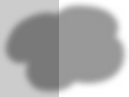 ✱ ✱ ✱ Écris les mots avec les phonèmes [A], [”‡] et [O‡] qui correspondent à ces déﬁnitions.a. Indique le chaud ou le froid et se mesure en degrés. ...................................................................................................................................................................................................................................................................... b. Personne qui écrit des livres. ................................................................................................................................................................................................................................................................................................................................................................................................................. c. Vieux morceau de tissu pouvant servir à essuyer la poussière. ............................................................................................................................................................................................................... d. Liquide que l’on met sur soi pour sentir bon. ..................................................................................................................................................................................................................................................................................................................Nom : ..................................................................................................................................................................................................................................	Date : ....................................................................................................................................................Unité2Les rôles de la lettre s	➔ Manuel, p. 174-175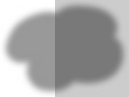 ✱ Recopie les mots suivants sur la ligne qui convient.réponse – magasin – lisière – suivre – pinson – vase – sucre – isoler – verser – silence – crisea. La lettre s fait [s] ➜ .................................................................................................................................................................................................................................................................................................................................................................................................................................................................b. La lettre s fait [z] ➜ .................................................................................................................................................................................................................................................................................................................................................................................................................................................................✱ Récris chaque mot avec le phonème [s] écrit s ou ss.fo■é – ru■er – chai■e – bro■e – oue■t – ■ortir – a■urer – ■en■ible – a■ez – li■e........................................................................................................................................................................................................................................................................................................................................................................................................................................................................................................................................................................................................................................................................................................................................................................................................................................................................................................................................................................................................................................................................................................................................................................................................................✱ Écris le masculin de chaque mot.indécise – niaise – confuse – grosse – sournoise – grise – basse – exquise – anglaise............................................................................................................................................................................................................................................................................................................................................................................................................................................................................................................................................................................................................✱ ✱ Récris chaque phrase en la complétant avec le mot qui convient.lisse/lise – russe/ruse – coussin/cousina. Le chat dort sur son ■. ................................................................................................................................................................................................................................................................................................................................................................................................................................................b.  Il  faut  qu’elle  ■ davantage.  .......................................................................................................................................................................................................................................................................................................................................................................................................................c. Le renard emploie la ■ pour chasser. ...............................................................................................................................................................................................................................................................................................................................................................✱ ✱ Écris, pour chaque verbe, un nom de la même famille qui se termine par un s muet.a. abuser ➜ ............................................................................................................................................................................................................  – b. cadenasser ➜ ..........................................................................................................................................................................................c. refuser ➜ ..........................................................................................................................................................................................................  – d. proposer ➜ .......................................................................................................................................................................................................e. fracasser ➜ ...............................................................................................................................................................................................  – f. engraisser ➜ ...................................................................................................................................................................................................✱ ✱ Écris, pour chaque mot, un verbe de la même famille. Tu peux t’aider du dictionnaire.a. précis ➜ .................................................................................................................................................................................................................  – b. un progrès ➜ ..............................................................................................................................................................................................c. le mépris ➜ .............................................................................................................................................................................................  – d. un débarras ➜ .......................................................................................................................................................................................e. le repos ➜ .....................................................................................................................................................................................................  – f. du bois ➜ .....................................................................................................................................................................................................................✱ ✱ ✱ Écris les réponses à ces devinettes. Chaque mot contient s, qui fait [s] ou [z], ou ss.a. C’est un objet qui sert à jouer de la musique. ➜ un ........................................................................................................................................................................................................................................................................b. On boit son jus ou on en fait du vin. ➜ le .................................................................................................................................................................................................................................................................................................................................c. Il faut y passer pour payer avant de sortir du magasin. ➜ la ........................................................................................................................................................................................................................Nom : ..................................................................................................................................................................................................................................	Date : ....................................................................................................................................................Unité3Les rôles de la lettre x	➔ Manuel, p. 176-177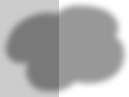 ✱ Recopie chaque mot sur la ligne qui convient.un télex – un choix – un fax – une perdrix – l’inox – une croix – la paix – un box – un phénixa. Le x ﬁnal se prononce ➜ .....................................................................................................................................................................................................................................................................................................................................................................................................................................b. Le x ﬁnal ne se prononce pas ➜ ...........................................................................................................................................................................................................................................................................................................................................................................................✱ Recopie chaque mot sur la ligne qui convient.exister – exactement – un axe – une expression – un examen – exposer – l’exil – extrêmea. Le x fait [ks] ➜ ..............................................................................................................................................................................................................................................................................................................................................................................................................................................................................................b. Le x fait [gz] ➜ .............................................................................................................................................................................................................................................................................................................................................................................................................................................................................................✱ Récris chaque phrase avec le mot qui convient.sixième – exiger – soixante – exaspéranta. Cette table a couté ■ euros. ................................................................................................................................................................................................................................................................................................................................................................................................................b. Le bruit de la circulation devient ■. ......................................................................................................................................................................................................................................................................................................................................................................c. Vous  devez  ■ des  garanties.  .....................................................................................................................................................................................................................................................................................................................................................................................................................d. Elle vient de ﬁnir son ■ livre. ............................................................................................................................................................................................................................................................................................................................................................................................................✱ ✱ Barre l’intrus dans chaque série de mots.a. expirer – exactitude – explorer – extraire – b. un prix – sableux – du houx – sixc. exercer – exulter – exprès – exalté – d. voix – choux – noix – faux✱ ✱ Écris l’adjectif correspondant à chaque mot.Tous ces adjectifs se terminent par un x muet.a. gracieusement ➜ ............................................................................................................................................................   – b. la nervosité ➜ ......................................................................................................................................................................................c. la jalousie ➜ ........................................................................................................................................................................................ – d. vieillir ➜ .......................................................................................................................................................................................................................e. un mystère ➜ ................................................................................................................................................................................   – f. la douceur ➜ ...............................................................................................................................................................................................✱ ✱ ✱ Recopie uniquement les mots qui gardent le x ﬁnal au singulier. Aide-toi du dictionnaire. des creux – des époux – des hiboux – des toux – des faux – des tuyaux – des anxieux – des feux – des Sioux – des curieux – des reﬂux – des aveux – des cheveux – des bocaux – des redoux........................................................................................................................................................................................................................................................................................................................................................................................................................................................................................................................................................................................................................................................................................................................................................................................................................................................................................................................................................................................................................................................................................................................................................................................................................✱ ✱ ✱ Complète chaque phrase avec un mot contenant la lettre x qui fait le son indiqué.a. Son [ks] ➜ Dans son laboratoire, le scientiﬁque fait une nouvelle ................................................................................................................................................................................... b. Son [gz] ➜ Tu as oublié de nous prévenir : tu .................................................................................................................................................................................................................................................................................................... ! c. Son [ks] ➜ Ce peintre .....................................................................................................................................................................................  ses toiles dans la grande salle de la mairie.72Nom : ..................................................................................................................................................................................................................................	Date : ....................................................................................................................................................Unité4Les rôles de la lettre t	➔ Manuel, p. 178-179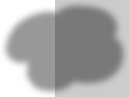 ✱ Recopie chaque mot sur la ligne qui convient.plutôt – étagère – opération – trésor – minutieux – davantage – fatigue – invention – potiona. Le t fait [t] : ...................................................................................................................................................................................................................................................................................................................................................................................................................................................................................................................b. Le t fait [s] : ..................................................................................................................................................................................................................................................................................................................................................................................................................................................................................................................✱ Recopie chaque mot sur la ligne qui convient.contraire – noisette – instituteur – pointe – attendre – botte – détail – battre – continuer – attentifa. Le son [t] s’écrit t : ..........................................................................................................................................................................................................................................................................................................................................................................................................................................................................b. Le son [t] s’écrit tt : ....................................................................................................................................................................................................................................................................................................................................................................................................................................................................✱ Complète les groupes nominaux avec le masculin des adjectifs en gras.a. une histoire plaisante ➜ un endroit ................................................................................................................................................................................................................................................................................................................................................................b. une femme muette ➜ un ﬁlm .................................................................................................................................................................................................................................................................................................................................................................................................c. une tempête violente ➜ un vent .................................................................................................................................................................................................................................................................................................................................................................................d. une ouvrière adroite ➜ un artisan ..........................................................................................................................................................................................................................................................................................................................................................................✱ ✱ Récris les mots avec t, tt ou th. Aide-toi du dictionnaire.ins■aller – mé■ode – caro■e – é■ourdi – u■ile – men■e – ■oile■e – émo■if – pa■e........................................................................................................................................................................................................................................................................................................................................................................................................................................................................................................................................................................................................................................................................................................................................................................................................................................................................................................................................................................................................................................................................................................................................................................................................................✱ ✱ Écris le nom dérivé de chaque verbe. Tous les noms contiennent la lettre t qui fait [s].a. diriger ➜ ....................................................................................................................................................................................................  – b. négocier ➜ ..................................................................................................................................................................................................c. construire ➜ ...............................................................................................................................................................................  – d. préparer ➜ ...................................................................................................................................................................................................e. corriger ➜ .............................................................................................................................................................................................  – f. former ➜ ...............................................................................................................................................................................................................g. proposer ➜ .....................................................................................................................................................................................  – h. onduler ➜ .......................................................................................................................................................................................................✱ ✱ ✱ Pour chacun de ces mots, écris un mot de la même famille qui se termine par un t muet.a. (une) expertise ➜ .....................................................................................................................................   – b. constater ➜ ...................................................................................................................................................................................c. accidentel ➜ ...................................................................................................................................................................   – d. talentueux ➜ ..........................................................................................................................................................................e. (un) urgentiste ➜ ....................................................................................................................................... – f. (une) biscuiterie ➜ .............................................................................................................................................✱ ✱ ✱ Récris chaque phrase avec un mot contenant la lettre t qui fait le son indiqué.Jean ne se décourage jamais car il est très ■. ➜ La lettre t fait le son [s].............................................................................................................................................................................................................................................................................................................................................................................................................................................................................................................................................................................................................Cette sauce n’est pas assaisonnée : il faut ■ du sel et du poivre. ➜ La lettre t fait le son [t].............................................................................................................................................................................................................................................................................................................................................................................................................................................................................................................................................................................................................À tout problème, il y a forcément une ■. ➜ La lettre t fait le son [s].............................................................................................................................................................................................................................................................................................................................................................................................................................................................................................................................................................................................................Nom : ..................................................................................................................................................................................................................................	Date : ....................................................................................................................................................Unité5Les mots formés avec les préfixesin-/im-, il-, ir- et les suffixes -tion,-sion, -ssion	➔ Manuel, p. 180-181✱ Écris le contraire de chaque mot en ajoutant le préﬁxe in-, im-, il- ou ir-.a. précis ➜ .............................................................................................................................................................................................................. – b. compris ➜ ............................................................................................................................................................................................................c. respirable ➜ .......................................................................................................................................................................................  – d. buvable ➜ ............................................................................................................................................................................................................e. différent ➜ .............................................................................................................................................................................................  – f. logique ➜ ..................................................................................................................................................................................................................✱ Récris chaque phrase avec le mot de la liste qui convient.suppression – ascension – alimentation – répétitiona. Il est bon d’avoir une ■ saine. .......................................................................................................................................................................................................................................................................................................................................................................................................b. Elle a réussi l’■ du mont Blanc. ..............................................................................................................................................................................................................................................................................................................................................................................................c. Les acteurs sont en pleine ■. .............................................................................................................................................................................................................................................................................................................................................................................................................d. On annonce la ■ d’une classe. ...................................................................................................................................................................................................................................................................................................................................................................................................✱ ✱ Écris le nom terminé par le sufﬁxe -tion dérivé de chaque verbe.a. acclamer ➜ une ................................................................................................................................................................   – b. observer ➜ l’.................................................................................................................................................................................................c. féliciter ➜ une .........................................................................................................................................................................   – d. transformer ➜ la ......................................................................................................................................................................e. citer ➜ une ...........................................................................................................................................................................................   – f. réserver ➜ une ....................................................................................................................................................................................g. déguster ➜ la ..............................................................................................................................................................................   – h. réciter ➜ une ..........................................................................................................................................................................................✱ ✱ ✱ Récris chaque mot en le complétant avec t, s ou ss.a. une exten■ion ➜ .....................................................................................................................................   – b. une profe■ion ➜ ..................................................................................................................................................c. la transpira■ion ➜ ...............................................................................................................................   – d. une inver■ion ➜ ....................................................................................................................................................e. une discu■ion ➜ ........................................................................................................................................   – f. la congéla■ion ➜ ..................................................................................................................................................g. une suspen■ion ➜ .............................................................................................................................   – h. la permi■ion ➜ ..........................................................................................................................................................✱ ✱ ✱ Observe l’exemple puis fais le même travail avec les verbes proposés.Exemple : convoquer ➜ vous convoquez ➜ une convocationa. conﬁsquer  ➜ .........................................................................................................................................................................................................................................................................................................................................................................................................................................................................................................b. disloquer ➜ ................................................................................................................................................................................................................................................................................................................................................................................................................................................................................................................c. mastiquer  ➜ ...........................................................................................................................................................................................................................................................................................................................................................................................................................................................................................................d. bifurquer ➜ ................................................................................................................................................................................................................................................................................................................................................................................................................................................................................................................6	L’accord sujet/verbe	➔ Manuel, p. 182-183✱ Souligne en bleu les verbes conjugués au singulier et en vert les verbes conjugués au pluriel. Entoure les sujets.Les castors construisent un barrage. – b. Suzie la chipie est très bavarde.c. Papi dort dans son fauteuil. – d. Nos petits-enfants viennent souvent.e. Les oiseaux chantent. – f. Les dernières tempêtes ont fait des dégâts.✱ Recopie chaque phrase avec la terminaison du verbe qui convient : e ou ent. Entoure les sujets.a. L’enfant malade pleur■ beaucoup. ............................................................................................................................................................................................................................................................................................................................................................................b. Nos arbres grandiss■ très vite. .................................................................................................................................................................................................................................................................................................................................................................................................c. Ces ﬂeurs dégag■ une forte odeur. ..........................................................................................................................................................................................................................................................................................................................................................................d. Un géomètre mesur■ le terrain. ........................................................................................................................................................................................................................................................................................................................................................................................✱ ✱ Recopie chaque phrase avec la terminaison du verbe qui convient : e ou ent.a. Les chats, la nuit, se bagarr■ souvent. ........................................................................................................................................................................................................................................................................................................................................................b. Que dessin■ ton petit frère ? ........................................................................................................................................................................................................................................................................................................................................................................................................c. De qui parl■ ces personnes ? ...........................................................................................................................................................................................................................................................................................................................................................................................................d. De quoi rêv■ une petite ﬁlle ? ..................................................................................................................................................................................................................................................................................................................................................................................................✱ ✱ Récris chaque phrase en changeant le nombre (singulier/pluriel) du sujet.Les pilotes de course, sur la piste, freinent avant le grand virage.............................................................................................................................................................................................................................................................................................................................................................................................................................................................................................................................................................................................................À qui ressemble ce jeune garçon ?............................................................................................................................................................................................................................................................................................................................................................................................................................................................................................................................................................................................................Les employés de la commune, à grands coups de balais, nettoient les caniveaux.............................................................................................................................................................................................................................................................................................................................................................................................................................................................................................................................................................................................................✱ ✱ ✱ Récris le texte en remplaçant Un astronaute par Des astronautes.Un astronaute arrive à la station spatiale. Il vient rejoindre des collègues. Mais il doit d’abord s’adap- ter à la vie en apesanteur. Il ﬂotte dans le module et il perd beaucoup d’objets. Quand il peut enﬁn travailler, il fait des expériences, prend des photos de ce qu’il voit, dit des blagues à l’occasion. Lorsqu’il redescend sur Terre, il sait à peine marcher ! Mais il veut repartir très vite !................................................................................................................................................................................................................................................................................................................................................................................................................................................................................................................................................................................................................................................................................................................................................................................................................................................................................................................................................................................................................................................................................................................................................................................................................................................................................................................................................................................................................................................................................................................................................................................................................................................................................................................................................................................................................................................................................................................................................................................................................................................................................................................................................................................................................................................................................................................................................................................................................................................Nom : ..................................................................................................................................................................................................................................	Date : ....................................................................................................................................................Unité7L’accord du participe passé	➔  Manuel, p. 184-185✱ Recopie chaque phrase avec la forme du participe passé qui convient.a. Alicia est (monté/montée) sur un manège. ..............................................................................................................................................................................................................................................................................................................................b. Ils sont (retournés/retournées) dans les Alpes. ...........................................................................................................................................................................................................................................................................................................c. Des tuiles sont (tombées/tombés) du toit. ................................................................................................................................................................................................................................................................................................................................✱ Récris les phrases en mettant les sujets au pluriel. Fais les accords nécessaires.a. Elle est restée chez une copine. ................................................................................................................................................................................................................................................................................................................................................................................................b. Le renard est entré dans le village. ..............................................................................................................................................................................................................................................................................................................................................................................c. Une Japonaise est venue à Paris. ..........................................................................................................................................................................................................................................................................................................................................................................................✱ Récris chaque phrase en écrivant le participe passé du verbe comme il convient.a. Ils ont (devoir) annuler la réservation. ...........................................................................................................................................................................................................................................................................................................................................................b. Lucie  a  (réussir)  son  concours.  .......................................................................................................................................................................................................................................................................................................................................................................................................c. Ces voitures ont (prendre) la mauvaise route. .............................................................................................................................................................................................................................................................................................................✱ ✱ Récris chaque phrase en complétant les participes passés avec é, ée, és ou ées.a. Je suis tomb■ de vélo, dit Anaïs à Tony. ...............................................................................................................................................................................................................................................................................................................................................b. Quand es-tu n■ ? demande Léa à Jules. ...........................................................................................................................................................................................................................................................................................................................................c. Vous êtes arriv■ tôt, Zoé et Clara. ...............................................................................................................................................................................................................................................................................................................................................................................d. Nous sommes rentr■, disent Théo et Lucas. ....................................................................................................................................................................................................................................................................................................................✱ ✱ ✱ Récris chaque phrase en écrivant le participe passé du verbe comme il convient.a. Ma sœur est (sortir) de l’hôpital. .........................................................................................................................................................................................................................................................................................................................................................................................b. Toute la famille a (assister) au concert. ....................................................................................................................................................................................................................................................................................................................................................c. Les  rivières  ont  (déborder).  ..........................................................................................................................................................................................................................................................................................................................................................................................................................d. Les voyageurs sont (monter) dans le même car. ................................................................................................................................................................................................................................................................................................✱ ✱ ✱ Récris chaque phrase en conjuguant le verbe au passé composé. Choisis le bon auxiliaire !a. Les bateaux (remonter) le ﬂeuve. ......................................................................................................................................................................................................................................................................................................................................................................................b. Les prix (repartir) à la hausse ! .....................................................................................................................................................................................................................................................................................................................................................................................................c. Marie (descendre) le vin à la cave. ................................................................................................................................................................................................................................................................................................................................................................................d. Les ﬁllettes (rester) à la cantine. ...........................................................................................................................................................................................................................................................................................................................................................................................e. Les parents (ressortir) les habits d’été. ........................................................................................................................................................................................................................................................................................................................................................8	Les marques du pluriel des nomset des adjectifs	➔  Manuel, p. 186-187✱ Récris les noms et les adjectifs au pluriel.Noms : table – clou – brebis – détail – carnaval – pneu – landau – chou – doigt – canal – émail............................................................................................................................................................................................................................................................................................................................................................................................................................................................................................................................................................................................................Adjectifs : mignon – sonore – exquis – parfaite – sourd – habituelle – gris – grand – connue............................................................................................................................................................................................................................................................................................................................................................................................................................................................................................................................................................................................................✱ Récris chaque nom sur la ligne qui convient.cadeau – total – portail – camion – numéro – vitrail – noyau – genou – festival – émail – journal – rideau – coucou – Esquimau – travail✱ ✱ Récris chaque phrase en mettant les mots en gras au singulier.a. Les élèves se réfugient sous les préaux. .............................................................................................................................................................................................................................................................................................................................................b. Vous attendrez les signaux pour démarrer. ..........................................................................................................................................................................................................................................................................................................................c. Dans la mer, j’ai ﬁlmé les coraux. .................................................................................................................................................................................................................................................................................................................................................................................✱ ✱ Récris les groupes nominaux soulignés au pluriel.a. Il a creusé un trou profond pour planter un bouleau. ....................................................................................................................................................................................................................................................................b. Dans ta valise, mets ton nouveau chandail et un chapeau. .................................................................................................................................................................................................................................c. On a assisté à un célèbre carnaval et à un jeu télévisé. .......................................................................................................................................................................................................................................................✱ ✱ ✱ Récris le texte en mettant les groupes de mots soulignés au pluriel. Pense aux accords. Sous le pinceau de l’artiste andalou, le tableau coloré prend forme. On y voit un bateau bleu sur une eau transparente. Sur la terre, un kangourou et un chacal se livrent à un jeu d’adresse. Un hibou dort sur une branche. Un végétal léger décore le tour de la toile.................................................................................................................................................................................................................................................................................................................................................................................................................................................................................................................................................................................................................................................................................................................................................................................................................................................................................................................................................................................................................................................................................................................................................................................................................................................................................................................................................................................................................................................................................................................................................................................................................................................................................................................................................................................................................................................................................................................................................................................................................................................................................................................................................................................................................................................................................................................................................................................................................................................Nom : ..................................................................................................................................................................................................................................	Date : ....................................................................................................................................................Unité9Le féminin des adjectifs	➔ Manuel, p. 188-189✱ Récris les adjectifs au féminin sur la ligne qui convient.ouvert – délicieux – matinal – régulier – moyen – gris – charmant – muet – naturel – normala. On ajoute un e à l’adjectif ➜ ............................................................................................................................................................................................................................................................................................................................................................................................................b. L’adjectif subit une transformation ➜ .........................................................................................................................................................................................................................................................................................................................................................✱ Récris chaque groupe nominal avec l’adjectif qui convient.une lettre (amical/amicale) – un homme (sourd/sourde) – une dictée (correcte/correct)............................................................................................................................................................................................................................................................................................................................................................................................................................................................................................................................................................................................................✱ ✱ Barre l’intrus dans chaque série d’adjectifs. Puis explique ton choix.a. agréable – simple – aimable – pure ➜ ......................................................................................................................................................................................................................................................................................................................................................b. claire – hardie – sage – fanée ➜ .........................................................................................................................................................................................................................................................................................................................................................................................c. cruelle – originale – courageuse – meilleure ➜ ....................................................................................................................................................................................................................................................................................................✱ ✱ Complète chaque phrase avec l’adjectif de la liste accordé comme il convient.ancien – frileux – pareil – actifa. J’ai une chemise .............................................................................................................................................................  que celle de Manu.b. L’.............................................................................................................................................................    usine doit être démolie.c. Une personne .............................................................................................................................................................     n’a jamais assez chaud !d. Une ouvrière .............................................................................................................................................................   est appréciée de ses patrons.✱ ✱ Récris chaque phrase en remplaçant le nom en gras par le nom proposé.Elles ont écouté un conte merveilleux. (histoire)............................................................................................................................................................................................................................................................................................................................................................................................................................................................................................................................................................................................................On préfère un produit régional. (recette)............................................................................................................................................................................................................................................................................................................................................................................................................................................................................................................................................................................................................Ce problème est un cas personnel. (affaire)............................................................................................................................................................................................................................................................................................................................................................................................................................................................................................................................................................................................................Ils ont eu un rendez-vous secret. (rencontre)............................................................................................................................................................................................................................................................................................................................................................................................................................................................................................................................................................................................................✱ ✱ ✱ Récris chaque phrase en la complétant avec un adjectif de ton choix.a. J’ai mangé une ■ tarte. ➜ ...........................................................................................................................................................................................................................................................................................................................................................................................................................b. Hier a été une journée ■. ➜ ...............................................................................................................................................................................................................................................................................................................................................................................................................c. La lionne ■ a tué un zèbre. ➜ .......................................................................................................................................................................................................................................................................................................................................................................................................d. Elsa est une conductrice ■. ➜ ....................................................................................................................................................................................................................................................................................................................................................................................................10	L’accord de l’adjectif	➔ Manuel, p. 190-191✱ Récris chaque phrase avec l’adjectif qui convient.a. Julie a d’(excellents/excellent) résultats. ..........................................................................................................................................................................................................................................................................................................................................b. La fontaine fournit une eau (pur/pure). ................................................................................................................................................................................................................................................................................................................................................c. On a tracé des triangles (isocèle/isocèles). ..............................................................................................................................................................................................................................................................................................................................d. Ce train emprunte une ligne (directe/direct). ...............................................................................................................................................................................................................................................................................................................✱ Récris chaque phrase en accordant l’adjectif attribut comme il convient.a. Vos propositions paraissent (intéressant). ...................................................................................................................................................................................................................................................................................................................................b. Les spectateurs semblent (ému). ........................................................................................................................................................................................................................................................................................................................................................................................c. Votre ﬁlle Léane est de plus en plus (joli). ...................................................................................................................................................................................................................................................................................................................................d.  Les  soirées  deviennent  (frais).  .........................................................................................................................................................................................................................................................................................................................................................................................................✱ ✱ Récris les phrases en accordant les adjectifs comme il convient.Des fêtes (exceptionnel) sont prévues pendant une semaine (entier).............................................................................................................................................................................................................................................................................................................................................................................................................................................................................................................................................................................................................D’(élégant) maisons bordent les rues (principal).............................................................................................................................................................................................................................................................................................................................................................................................................................................................................................................................................................................................................Dans les pays (tropical), nous aimons les températures (élevé).............................................................................................................................................................................................................................................................................................................................................................................................................................................................................................................................................................................................................De (nombreux) personnes préfèrent les produits (naturel).............................................................................................................................................................................................................................................................................................................................................................................................................................................................................................................................................................................................................✱ ✱ Récris chaque phrase en remplaçant le nom en gras par le nom entre parenthèses. Pense à tous les accords.a. Cette dame semble gentille. (hommes) ...............................................................................................................................................................................................................................................................................................................................................b. Les appels sont urgents. (commande) .......................................................................................................................................................................................................................................................................................................................................................c. Le maire parait inquiet. (conseillères) ..........................................................................................................................................................................................................................................................................................................................................................d. Ces élèves restent attentives. (garçon) ...................................................................................................................................................................................................................................................................................................................................................✱ ✱ ✱ Récris le texte en ajoutant un adjectif de ton choix à chaque nom en gras.Durant cet hiver, les températures ont surpris tout le monde. La neige est tombée. Certaines personnes étaient seules dans leur maison. Les animaux ont souffert aussi du froid. Puis la douceur est revenue et la vie a repris son cours.................................................................................................................................................................................................................................................................................................................................................................................................................................................................................................................................................................................................................................................................................................................................................................................................................................................................................................................................................................................................................................................................................................................................................................................................................................................................................................................................................................................................................................................................................................................................................................................................................................................................................................................................................................................................................................................................................................................................................................................................................................................................................................................................................................................................................................................................................................................................................................................................................................................Nom : ..................................................................................................................................................................................................................................	Date : ....................................................................................................................................................Unité11Les homophones autour du verbe avoir➔ Manuel, p. 192-193✱ Récris les phrases au présent. Souligne les verbes conjugués.a. Mon chien avait parfois le hoquet. .............................................................................................................................................................................................................................................................................................................................................................................b. Ces ouvriers avaient trop de travail. .......................................................................................................................................................................................................................................................................................................................................................................c. Tu auras le temps de jouer. ..........................................................................................................................................................................................................................................................................................................................................................................................................................d. Margot aura une nouvelle poupée. .............................................................................................................................................................................................................................................................................................................................................................................✱ Récris chaque phrase avec le sujet proposé. Souligne les verbes conjugués.a. Nous avons peur de l’orage. ➜ Elsa .......................................................................................................................................................................................................................................................................................................................................................................b. Vous avez un beau jardin ! ➜ Nos voisins ....................................................................................................................................................................................................................................................................................................................................c. Nous avons des enfants charmants. ➜ Cet acteur ..................................................................................................................................................................................................................................................................................d. J’ai deux frères et une sœur. ➜ Tu ...............................................................................................................................................................................................................................................................................................................................................................................✱ ✱ Récris chaque phrase avec le verbe avoir écrit a, as ou ont.a.  L’araignée  ■ huit  pattes.  .......................................................................................................................................................................................................................................................................................................................................................................................................................................b. Les insectes, eux, ■ six pattes. .....................................................................................................................................................................................................................................................................................................................................................................................................c. Depuis hier, tu ■ un super vélo ! ........................................................................................................................................................................................................................................................................................................................................................................................d. Les vacanciers ■ du beau temps. .....................................................................................................................................................................................................................................................................................................................................................................................✱ ✱ Récris chaque phrase au passé composé.a. Ses cheveux blanchissent rapidement. .......................................................................................................................................................................................................................................................................................................................................................b. Tu  voyages  à  l’étranger  ?  ......................................................................................................................................................................................................................................................................................................................................................................................................................................c. Elle doit s’absenter deux jours. ....................................................................................................................................................................................................................................................................................................................................................................................................d. Les voitures prennent ce virage trop vite. ......................................................................................................................................................................................................................................................................................................................................e. Tu  peux  réaliser  ton  rêve.  ....................................................................................................................................................................................................................................................................................................................................................................................................................................f. On raccourcira le parcours. .............................................................................................................................................................................................................................................................................................................................................................................................................................✱ ✱ ✱ Récris le texte avec a, as, à, on ou ont.Tu ■ sans doute déjà entendu parler de Louis Pasteur et de son vaccin contre la rage. Mais ■ connait peu sa vie. Il est né ■ Dole, dans le Jura, en 1822. Collégien ■ Arbois, il ■ ensuite enseigné dans diverses villes. Il ■ eu cinq enfants mais trois ﬁlles n’■ vécu que quelques années. Ses nombreuses découvertes ■ permis ■ la science de progresser. ■ lui doit beaucoup !........................................................................................................................................................................................................................................................................................................................................................................................................................................................................................................................................................................................................................................................................................................................................................................................................................................................................................................................................................................................................................................................................................................................................................................................................................................................................................................................................................................................................................................................................................................................................................................................................................................................................................................................................................................................................................................................................................................................................................................................................................................................................................................................................................................................................................................................................................................................................................................................................................................................................................................................................................................................................................................................................................................................................................................................................................................................................................................................................................................................................................................................................................................................................................................................................................................................................................................................................................................................................................................................................................................................................................................................................................................................................Nom : ..................................................................................................................................................................................................................................	Date : ....................................................................................................................................................Unité12Les homophones autour du verbe être➔ Manuel, p. 194-195✱ Récris les phrases au présent. Souligne les verbes conjugués.a. Les collines étaient couvertes de neige. .................................................................................................................................................................................................................................................................................................................................................b. Nous supposons que tu seras d’accord. .................................................................................................................................................................................................................................................................................................................................................c. La fenêtre était toute neuve. ...............................................................................................................................................................................................................................................................................................................................................................................................................d. Les moutons étaient dans le pré. .......................................................................................................................................................................................................................................................................................................................................................................................✱ Récris chaque phrase avec le sujet proposé. Souligne les verbes conjugués.a. Je suis dans la classe de Lilou. ➜ Medhi ..............................................................................................................................................................................................................................................................................................................................................b. Vous êtes avec la directrice. ➜ Elles ......................................................................................................................................................................................................................................................................................................................................................................c. Nous sommes en avance ce matin. ➜ Tu ......................................................................................................................................................................................................................................................................................................................................d. Vous êtes souvent dans le bus. ➜ On ............................................................................................................................................................................................................................................................................................................................................................✱ ✱ Récris chaque phrase au passé composé.a. Votre commande arrive à midi. ..................................................................................................................................................................................................................................................................................................................................................................................................b. Ils monteront à la tour Eiffel. .............................................................................................................................................................................................................................................................................................................................................................................................................c. Tu rentres à quelle heure, Marie ? ...................................................................................................................................................................................................................................................................................................................................................................................d. La taupe sort de sa galerie. .........................................................................................................................................................................................................................................................................................................................................................................................................................✱ ✱ Complète chaque phrase avec le verbe être (écrit es ou est) et le mot et.a. Notre village .........................................................................................................................................................................................  calme ..................................................................................................................................................................................  bien entretenu.b. Tu ...................................................................................................................................................................   dans un bon restaurant ......................................................................................................................................................................   tu te régales !c. Avec Vanessa ........................................................................................................................................................  Alex, la petite Noémie .......................................................................................................................................................   rassurée.d. Depuis que Soﬁa ..................................................................................................................................................  Ted sont partis, la maison ................................................................................................................................................   vide.✱ ✱ Complète chaque phrase selon l’exemple.J’ai revu mon ancien voisin. ➜ Elle a revu son ancien voisin.a. Tu n’oublies jamais ton sac.  ➜ Mamie ..................................................................................................................................................................................................................................................................................................................................................b. J’ai prêté mon vélo à Luc.     ➜ Louise .....................................................................................................................................................................................................................................................................................................................................................c. Tu feras ton lit tout seul.   ➜ Simon .....................................................................................................................................................................................................................................................................................................................................................✱ ✱ ✱ Récris le texte avec es, est, sont, et, son ou sont.Victor va  faire  du  vélo  avec  ■ ﬁls  Léo. Chacun  met  ■ casque  ■ les  voilà  partis. Ils  roulent  sur un chemin, ainsi ils ■ tranquilles. Léo ■ devant. De temps en temps, Victor lui demande : « Tu n’■ pas fatigué ? » Après 20 km, ils s’arrêtent ■ se reposent un peu. Ils ■ heureux !................................................................................................................................................................................................................................................................................................................................................................................................................................................................................................................................................................................................................................................................................................................................................................................................................................................................................................................................................................................................................................................................................................................................................................................................................................................................................................................................................................................................................................................................................................................................................................................................................................................................................................................................................................................................................................................................................................................................................................................................................................................................................................................................................................................................................................................................................................................................................................................................................................................Prend un s au pluriel............................................................................................................................................................................................................................................................................................................................................................................................................................................Prend un x au pluriel............................................................................................................................................................................................................................................................................................................................................................................................................................................Fait son pluriel en aux............................................................................................................................................................................................................................................................................................................................................................................................................................................